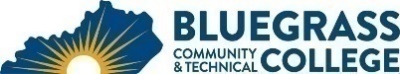 For students enrolled in the Air Conditioning Technology program in Spring 2019Program Coordinator: John Christiansen	E-mail: john.christiansen@kctcs.edu		Phone: 859-246-6775Program Website: https://bluegrass.kctcs.edu/education-training/program-finder/air-conditioning-technology.aspxStudent Name:		Student ID: Students must meet college readiness benchmarks as identified by the Council on Postsecondary Education or remedy the identified skill deficiencies. Graduation Requirements:Advisor Name	__________________________________	Advisor Contact	________________________________Certificate Requirements:First SemesterCreditHoursTermGradePrerequisitesNotesACR 100 Refrigeration Fundamentals3Coreq: ACR 101ACR 101 Refrigeration Fundamentals Lab2Coreq: ACR 100ACR 102 HVAC Electricity3Coreq: ACR 103ACR 103 HVAC Electricity Lab2Coreq: ACR 102CIT 105 Introduction to Computers OR Demonstration of Digital Literacy0 – 3Total Semester Credit Hours10 – 13Second SemesterCr. Hrs.TermGradePrerequisitesNotesACR 130 Electrical Components3SpringACR 102, Coreq: ACR 131ACR 131 Electrical Components Lab 2SpringACR 102, Coreq: ACR 130ACR 170 Heat Load/Duct Design3SpringACR 260 Heating & Humidification3SpringACR 102+103, Coreq: ACR 262ACR 262 Heating & Dehumidification Lab2SpringACR 102+103, Coreq: ACR 260Total Semester Credit Hours13Third SemesterCr. Hrs.TermGradePrerequisitesNotesACR 250 Cooling and Dehumidification3FallACR 100+101, Coreq: ACR 251ACR 251 Cooling and Dehumidification Lab2FallACR 100+101, Coreq: ACR 250ACR 270 Heat Pump Application3FallACR 100+102, Coreq: ACR 271ACR 271 Heat Pump Application Lab2FallACR 100+102, Coreq: ACR 270Technical Elective3(ACR 290 Journeyman Preparation is strongly recommended.ACR 291 Special Problems OR ACR 298 Practicum1 – 2 Total Semester Credit Hours14 – 15 Fourth SemesterCr. Hrs.TermGradePrerequisitesNotesWritten Communication, Oral Communication, OR Heritage/Humanities course3Social/Behavioral Sciences, Natural Sciences, OR Quantitative Reasoning course3Technical Elective3 – 4 See list on back.Technical Elective2 – 4 See list on back.Total Semester Credit Hours11 – 14 Total Diploma Credit Hours48 – 55 25% or more of Total Diploma Credit Hours must be earned at BCTCCumulative GPA must be 2.0 or higherAdditional InformationStudents in the Air Conditioning Technology program must achieve a minimum grade of C in each technical course. ACR 290 is strongly recommended as it prepares students to sit for the Journeyman Test.Course Rotation ScheduleCourse Rotation ScheduleCourse Rotation ScheduleCourse Rotation ScheduleFallSpringSummerACR 100 and ACR 101XXACR 102 and ACR 103XXACR 130 and ACR 131XACR 170XXACR 250 and ACR 251XXACR 260 and ACR 262XACR 270 and ACR 271XACR 290XXXCourseCredit HoursPrerequisitesACR 291 Special Problems1ACR 299 Cooperative Education2BAS 160 Introduction to Business3BRX 110 Basic Blueprint Reading for Machinist2BRX 112 Blueprint Reading for Machinist4BRX 220 Blueprint Reading for Construction3EET 250 National Electric Code4(EET 154 & 155 & 252 & 243) or (EET 254 & 255) EET 252 Electrical Construction II2EET 264/265 Rotating Machinery / Lab2 / 2EET 270/271 Electrical Motor Controls I / Lab2 / 2EET 272/273 Electrical Motor Controls II / Lab2 / 2EET 270EET 276/277 Programmable Logic Controllers / Lab2 / 2EET 298 Practicum1-8ELT 210 Devices I3ELT 295 Independent Problems 1 – 2FPX 100/101 Fluid Power / Lab3 / 2WLD 100/101 Oxy-Fuel Systems / Lab2 / 2WLD 120/121 Shielded Metal Arc Welding / Fillet Lab2 / 2Other courses approved by the Air Conditioning Technology Program Coordinator1 – 8Embedded CredentialsEmbedded CredentialsEmbedded CredentialsEmbedded CredentialsCredentialTitleRequirementsTotal Credit HoursTotal Credit HoursCertificateEnvironmental Control System ServicerACR 100, ACR 101, ACR 102, ACR 103, ACR 130, ACR 131, ACR 250, ACR 251, ACR 260, ACR 2622525CertificateEnvironmental System Repair HelperACR 100, ACR 101, ACR 102, ACR 103101025% or more of Total Certificate Credit Hours must be earned at BCTCGrade of C or higher in each course required for certificate